Technical Theatre Teacher / Set Designer Job Description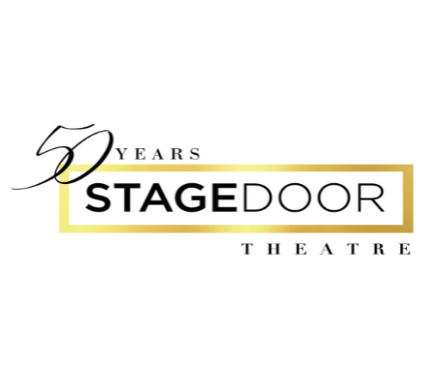 Position OverviewWe are seeking a highly skilled and creative individual to join Stage Door Performing Arts Academy as a Technical Theatre Instructor/Set Designer. As a key member of our faculty, you will play a vital role in nurturing the artistic growth of our students, providing them with comprehensive training in technical theatre. This position offers an exciting opportunity to contribute to the growth and success of aspiring artists and shape the future of the performing arts community.ResponsibilitiesTechnical Theatre Instruction:Design and deliver engaging and comprehensive technical theatre classes, catering to a diverse student population of various skill levels.Instruct students in the fundamental principles of stagecraft, lighting, sound, rigging, props, and backstage management.Develop and implement hands-on practical exercises and projects to enhance students' technical abilities and problem-solving skills.Provide one-on-one constructive feedback to students, fostering their growth as technical theatre practitioners.Encourage and support students in developing their creative ideas and artistic expression.Serve as a mentor and role model, inspiring students to pursue careers in technical theatre and the performing arts.Set Design and Construction:Lead the set design process for academy productions and collaborate with the Production Manager, directors, and other production team members to bring artistic visions to life.Create detailed set design sketches and plans that align with the creative concepts of each production.Design and program lights for academy productions.Oversee and participate in the construction, installation, and dismantling of sets, ensuring safety protocols are followed.Production Support:Collaborate with the production team to ensure seamless execution of technical aspects during rehearsals and performances.Assist the Production Manager in organizing and coordinating technical requirements for academy productions, including scheduling, equipment procurement, and staffing.Qualifications:Bachelor's or Master's degree in Theatre, Technical Theatre, Set Design, or related fields.Proven experience in technical theatre instruction and/or set design, preferably in an educational or professional theatre setting.Solid understanding of stagecraft, lighting programming and design, sound design, and stage management principles.Strong organizational and communication skills, with the ability to work collaboratively in a team-oriented environment.Exceptional creativity and artistic vision, combined with a keen eye for detail and aesthetics.Prior experience in mentoring and guiding students is a plus.Ability to adapt to a dynamic and fast-paced educational environment.Compensation:$1,500 for 12 one hour-long classes and leading the design process for Descendants (excluding costumes)